Solid Waste and Recycling Facilities Workgroup AGENDA – 3rd Meeting: 1:30-3:30 PM, May 15, 2018Introduction:  Welcome, Administrative Matters, and Introductions.Discussion and Establishment of Subcommittees.  The Subcommittees will be requested to examine the following types of facilities, identify potential environmental or public-health risks associated with those facilities, and recommend strategies for managing those risks.  Sign-up sheets will be circulated to finalize membership, and direction to the workgroups will be provided.Single-Stream Recycling FacilitiesScrap Metal YardsAnaerobic DigestionPlastics Refining (petroleum recovery)ALSO: Other States’ Regs – Identifying useful approaches.Others?  For suggestion by the members.Discussion of Suggested Requirements for Some Types of Recycling Facilities.  As requested in the last meeting, the Department will circulate for discussion an initial set of bullets for possible requirements applicable to some types of recycling facilities.Proposed next meeting dates (All meetings 1:30-3:30):  Wednesday, June 13, 2018 – Terra Conference RoomWednesday, July 18, 2018 –Terra Conference RoomWednesday, August 22, 2018  (Eid) – Terra Conference Room Wednesday, September 26, 2018 (Sukkot)  – Terra Conference Room Location:  MDE Conference Rooms as noted, Lobby Reception AreaMaryland Department of the Environment1800 Washington Blvd.Baltimore MD 21230Questions? Contact Edward Dexter, 410 537-3315 or ed.dexter@maryland.gov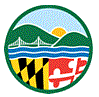 